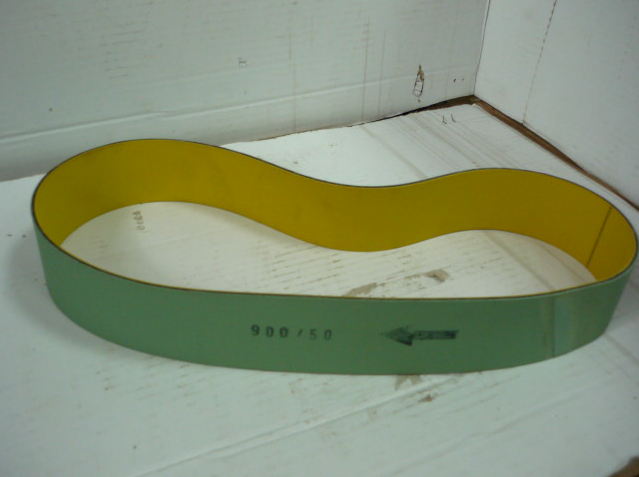 Код из 1САртикулНаименование/ Бренд/ПоставщикГабариты,Д*Ш*ВммМасса,грМатериалМесто установки/НазначениеF0061106Ремень плоский, беск. 50*900*3mmL=900W=50H=3ПолиуретанЧетырехсторонние станки/привод шпинделяF0061106L=900W=50H=3ПолиуретанЧетырехсторонние станки/привод шпинделяF0061106РоссияL=900W=50H=3ПолиуретанЧетырехсторонние станки/привод шпинделя